.SIDE, ¼ TURN, CHECK, ¼ TURN, CHASSE, CROSS, STEP, TOGETHER, CHEST POPSHOLD with arm movements, CUBAN WALKS, SHUFFLE, CUBAN WALKS, ½ TURN(optional: combined with a reversed bodyroll)½ TURN, STEP HIP SWAYS, ROCK STEP, CROSS, ROCKSTEP, TOUCH,½ TURN, FLICK, CROSS, SWEEP, CROSS, STEP, SYNCOPATED CHASSESTART AGAINPata Pata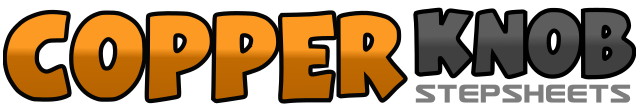 .......Count:32Wall:4Level:Beginner - Novice.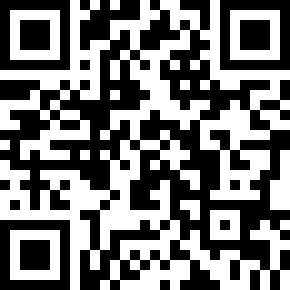 Choreographer:Roy Hadisubroto (NL) - September 2010Roy Hadisubroto (NL) - September 2010Roy Hadisubroto (NL) - September 2010Roy Hadisubroto (NL) - September 2010Roy Hadisubroto (NL) - September 2010.Music:Pata Pata - ShikishaPata Pata - ShikishaPata Pata - ShikishaPata Pata - ShikishaPata Pata - Shikisha........1step R to right side, Turn ¼ to the right (facing 3.00)2Rock L forward3Recover back on R4Turn ¼ to the left (facing 12.00) and step L to left side&Step R next to L5Step L to left side6Cross R over L&Step L to left side7Step R next to left (facing 1.30)8Chest pop out&Chest pop out1(Still facing 1.30)Hold and both arms are stretched out from the side with fingers pointed out and moving from the side to the front of the body at chest height2Step R forward3Step L forward4Step R forward&Step L behind R5Step R forward6Step L forward (facing 4.30)7Step R forward (facing 7.30)8Step L forward (facing 9.00)&Turn ½ on L (facing 3.00)1Step R to right side2Push hips to right side3Push hips to left side4Rock R in front of L&Recover back on L5Step R to right side6Cross L over R&Rock R to right side7Recover back on L8Touch R forward1Turn ½ on L (facing 9.00), Flick R backwards2Cross R over L3Step L backwards and sweep R from front to back4Cross R behind L&Step L to left side5Step R to right side&Step L next to R6Step R to right side&Step L next to R7Step R to right side&Step L next to R8Step R to right side&Step L next to R